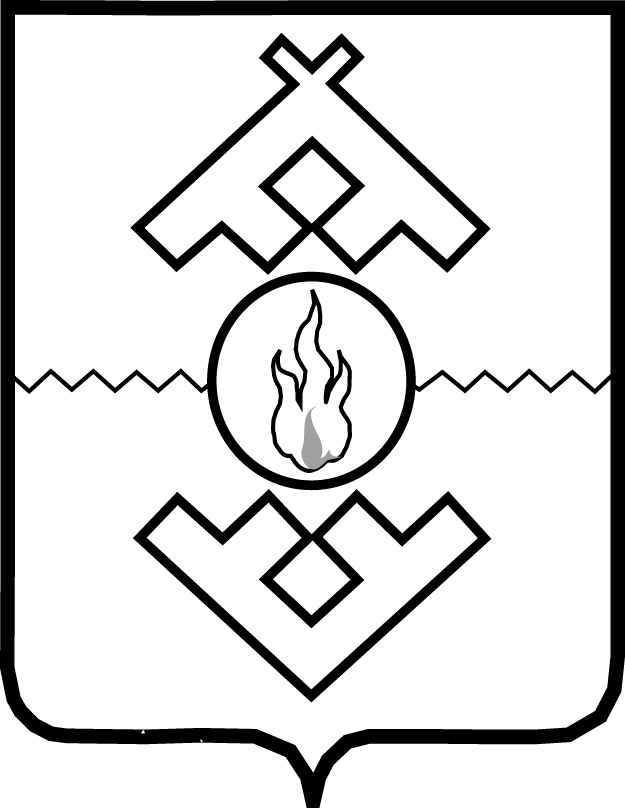 Департамент здравоохранения, труда и социальной защиты населения Ненецкого автономного округаПРИКАЗот ___ июня 2019 г. № ____г. Нарьян-МарВ целях приведения в соответствие с законодательством Ненецкого автономного округа приказов Управления труда и социальной защиты населения Ненецкого автономного округа и Департамента здравоохранения, труда и социальной защиты населения Ненецкого автономного округа ПРИКАЗЫВАЮ:1. Признать утратившими силу:1) приказ Управления труда и социальной защиты населения Ненецкого автономного округа от 16.04.2013 № 28 «Возмещение расходов по оплате коммунальных услуг и расходов по оплате за пользование жилым помещением социальным работникам, работающим в государственных учреждениях социального обслуживания, специалистам ветеринарной службы, работающим в государственных учреждениях ветеринарной службы, в том числе вышедшим на пенсию, и членам их семей, проживающим совместно с ними, работающим и проживающим в сельских населенных пунктах Ненецкого автономного округа»;2) приказ Управления труда и социальной защиты населения Ненецкого автономного округа от 22.04.2013 № 42 «Об утверждении административного регламента предоставления государственной услуги «Организация ярмарок вакансий и учебных рабочих мест»;3) приказ Управления труда и социальной защиты населения Ненецкого автономного округа от 18.09.2013 № 74 «Об утверждении административного регламента предоставления государственной услуги «Предоставление компенсации расходов на оплату стоимости проезда к месту учебы и обратно (или к месту жительства, расположенному на территории Ненецкого автономного округа, из места учебы, расположенного в Российской Федерации за пределами Ненецкого автономного округа, и обратно) студентам (учащимся) из многодетных семей»;4) приказ Управления труда и социальной защиты населения Ненецкого автономного округа от 18.09.2013 № 75 «Об утверждении административного регламента предоставления государственной услуги «Предоставление ежемесячной социальной выплаты семьям, имеющим на воспитании трех и более детей»;5) приказ Управления труда и социальной защиты населения Ненецкого автономного округа от 18.09.2013 № 76 «Об утверждении административного регламента предоставления государственной услуги «Предоставление компенсационной социальной выплаты многодетным семьям на приобретение предметов первой необходимости в связи с рождением третьего ребенка и каждого из последующих детей»;6) приказ Управления труда и социальной защиты населения Ненецкого автономного округа от 18.09.2013 № 77 «Об утверждении административного регламента предоставления государственной услуги «Предоставление компенсации расходов на оплату стоимости проезда и провоза багажа к месту использования отпуска (каникул, отдыха) и обратно для детей, находящихся на иждивении родителей (родителя), усыновителей (усыновителя) в многодетной семье»;7) приказ Управления труда и социальной защиты населения Ненецкого автономного округа от 23.10.2013 № 83 «О внесении изменений в административный регламент предоставления государственной услуги «Возмещение расходов по оплате коммунальных услуг и расходов по оплате за пользование жилым помещением социальным работникам, работающим в государственных учреждениях социального обслуживания, специалистам ветеринарной службы, работающим в государственных учреждениях ветеринарной службы, в том числе вышедшим на пенсию, и членам их семей, проживающим совместно с ними, работающим и проживающим в сельских населенных пунктах Ненецкого автономного округа»;8) приказ Управления труда и социальной защиты населения Ненецкого автономного округа от 28.10.2013 № 96 «Об утверждении административного регламента предоставления государственной услуги «Предоставление ежегодной компенсационной социальной выплаты многодетным семьям к учебному году на каждого ребенка, обучающегося в общеобразовательной организации или профессиональной образовательной организации или поступающего в общеобразовательную организацию»;9) приказ Управления труда и социальной защиты населения Ненецкого автономного округа от 26.12.2013 № 110 «О внесении изменений в административный регламент предоставления государственной услуги «Предоставление компенсации расходов на оплату стоимости проезда к месту учебы и обратно (или к месту жительства, расположенному на территории Ненецкого автономного округа, из места учебы, расположенного в Российской Федерации за пределами Ненецкого автономного округа, и обратно) студентам (учащимся) из многодетных семей»;10) приказ Управления труда и социальной защиты населения Ненецкого автономного округа от 16.06.2014 № 40 «О внесении изменений в приказ Управления труда и социальной защиты населения Ненецкого автономного округа от 18.09.2013 № 76»;11) пункт 5 приказа Управления труда и социальной защиты населения Ненецкого автономного округа от 16.06.2014 № 42 «О внесении изменений в административные регламенты предоставления государственных услуг»;12) приказ Управления труда и социальной защиты населения Ненецкого автономного округа от 23.09.2014 № 60 «Об утверждении административного регламента предоставления государственной услуги «Предоставление ежегодной денежной выплаты лицам, награжденным нагрудным знаком «Почетный донор России»;13) приказ Управления труда и социальной защиты населения Ненецкого автономного округа от 13.10.2014 № 85 «Об утверждении административного регламента предоставления государственной услуги «Назначение компенсационных выплат в связи с расходами по оплате жилых помещений, коммунальных и других видов услуг членам семей погибших (умерших) военнослужащих и сотрудников некоторых федеральных органов исполнительной власти»;14) приказ Управления труда и социальной защиты населения Ненецкого автономного округа от 03.12.2014 № 97 «О внесении изменения в приказ Управления труда и социальной защиты населения Ненецкого автономного округа от 16.04.2013 № 28»;15) приказ Управления труда и социальной защиты населения Ненецкого автономного округа от 25.12.2014 № 106 «Об утверждении административного регламента предоставления государственной услуги «Предоставление мер социальной поддержки гражданам, подвергшимся воздействию радиации, вследствие катастрофы на Чернобыльской АЭС»;16) пункты 15, 20, 22, 34, 35, 49, 52, 63 изменений в отдельные приказы Департамента здравоохранения, труда и социальной защиты населения Ненецкого автономного округа, Управления труда и социальной защиты населения Ненецкого автономного округа и Управления здравоохранения Ненецкого автономного округа, утвержденных приказом Департамента здравоохранения, труда и социальной защиты населения Ненецкого автономного округа от 22.06.2016 № 63.3. Настоящий приказ вступает в силу со дня его официального опубликования.Руководитель Департамента здравоохранения, труда и социальной защиты населенияНенецкого автономного округа	                                               С.А. СвиридовО признании утратившим силу отдельных приказов Управления труда и социальной защиты населения Ненецкого автономного округа, отдельных положений приказов Департамента здравоохранения, труда и социальной защиты населения Ненецкого автономного округа